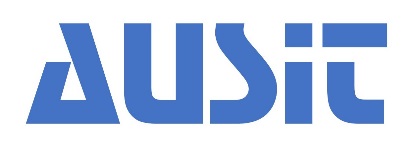 AUSIT STUDENT EXCELLENCE AWARD(Letter to students to be used by program/course convenor)Dear [insert name of student]:As an AUSIT affiliate partner, our university/college is entitled to nominate one graduating Interpreting and/or Translation student for the annual AUSIT student Excellence award. The prize depends on whether the student is an AUSIT student member or not. Students who are AUSIT student members will receive: Two years Free Candidate membershipWith an accompanying certificateStudents who are NOT AUSIT members will receive:A certificate and a 50% discount on candidate membership if they wish to join after receiving the prize.You have been identified as being one of our top-performing graduating students. We congratulate you on your academic achievements and encourage you to apply for the award by completing the application form below and submitting it to [insert name of course/program coordinator] by [insert date].Note that you must be an AUSIT student member to receive the free candidate membership. If you are not currently an AUSIT student member, we encourage you to join by going to www.ausit.org > Join.Application form to be nominated for the top Interpreting or Translation student graduating from [insert name of institution].Student name: Student number: Student AUSIT member number: Tell us in 50 words or less the most valuable lesson you learned as a student at [insert name of institution]: